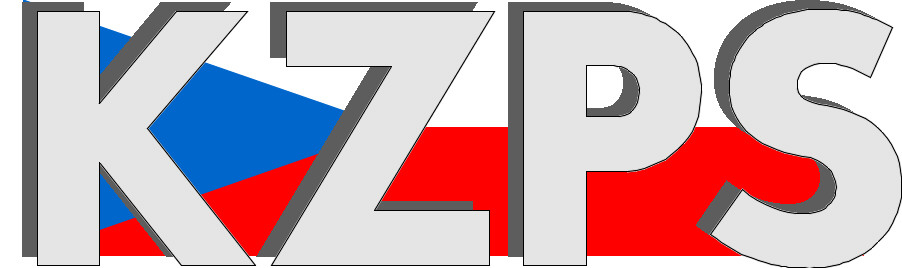 Konfederacezaměstnavatelských a podnikatelských svazů ČR Sekretariát:	    	 Václavské nám. 21	               tel.: 222 324 985                   	 110 00 Praha 1		               fax: 224 109 374  	            	            mail: kzps@kzps.cz S t a n o v i s k o Konfederace zaměstnavatelských a podnikatelských svazů ČRk „Návrh zákona, kterým se mění zákon č. 155/1995 Sb., o důchodovém pojištění, ve znění pozdějších předpisů, a další související zákony“V rámci mezirezortního připomínkového řízení jsme obdrželi výše uvedený návrh a k tomuto Konfederace zaměstnavatelských a podnikatelských svazů ČR (KZPS ČR) uplatňuje následující zásadní připomínky:V návaznosti na výše uvedený materiál požaduje Konfederace zaměstnavatelských a podnikatelských svazů ČR v části první, bodu 11, v navrhovaném znění § 19a odst. 4 v jeho posledním souvětí vypustit slova před středníkem „nebo o osobu převážně bezmocnou“.Odůvodnění: Navrhované hodnocení péče o osoby převážně bezmocné koeficientem 0,5 neodpovídá skutečné náročnosti péče o tyto osoby, ani stupni jejich závislosti. V této souvislosti je třeba mimo jiné upozornit na znění § 120 odst. 4 zákona o sociálních službách, podle kterého platí, že osobám s převážnou bezmocností, o něž pečovala fyzická osoba, které z tohoto důvodu náležel ke dni nabytí účinnosti tohoto zákona příspěvek při péči o blízkou nebo jinou osobu podle dosavadních právních předpisů, náležel po dobu 2 let ode dne nabytí účinnosti tohoto zákona příspěvek ve výši podle stupně závislosti III (těžká závislost).  Zároveň je třeba vzít v úvahu, že přiznání úplné bezmocnosti bylo podmíněno potřebou soustavného ošetření, znamenající péči prakticky srovnatelnou s ošetřovatelskou péčí v lůžkových zdravotnických zařízeních u nepohyblivých pacientů, včetně podávání léků, nápojů, pokrmů, ošetřování proleženin a podobně. Za ošetření se v tomto případě považoval také trvalý dohled u osob těžce mentálně postižených a dlouhodobě těžce duševně nemocných. Šlo tedy o kritéria nepoměrně přísnější, než byla později uplatňována pro přiznání příspěvku na péči ve stupni těžká závislosti. Z těchto důvodů je žádoucí, aby i péče o osoby převážně bezmocné byla hodnocena koeficientem 1.Kontaktní osoby:Mgr. Petr Hanuš		e-mail: petr.hanus@uzs.cz			tel:	608 227 367Dr. Jan Zikeš			e-mail:	zikes@kzps.cz				tel:	222 324 985V Praze dne 15. prosince 2023 										        Jan W i e s n e r		                                                                            			             prezident